- За окном дождь, слякоть и нечем заняться?                  - Тогда, давайте рисовать!!!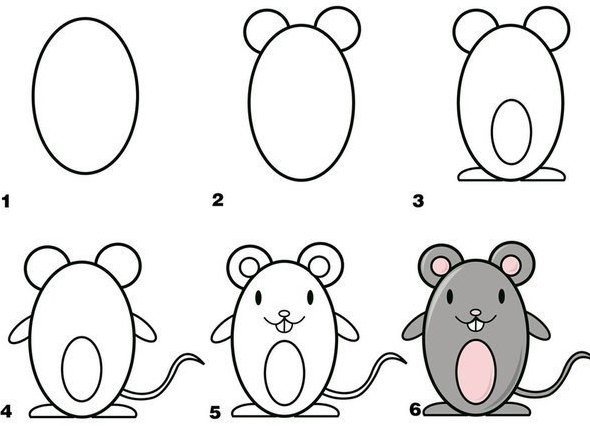 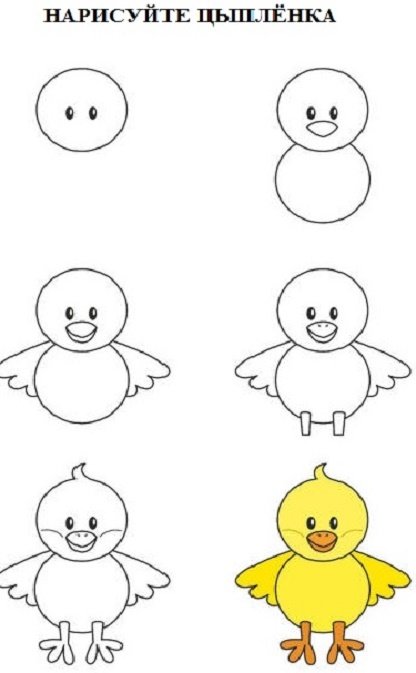 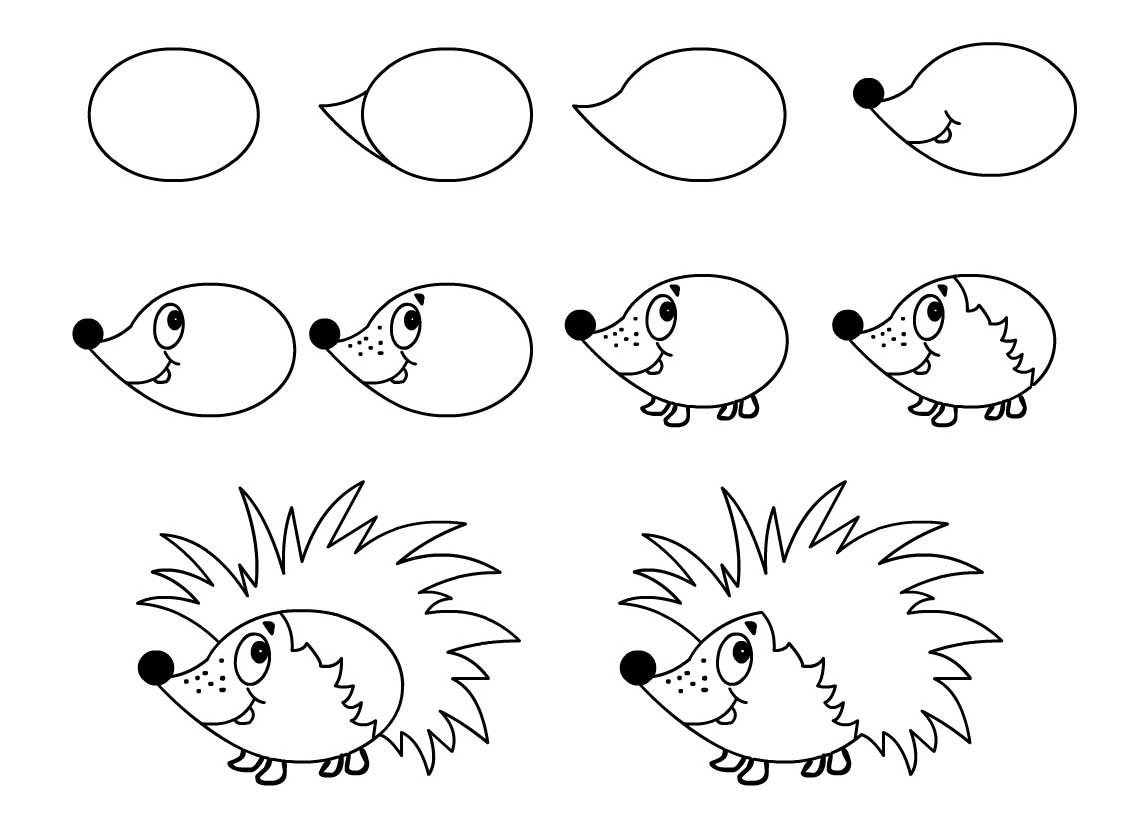 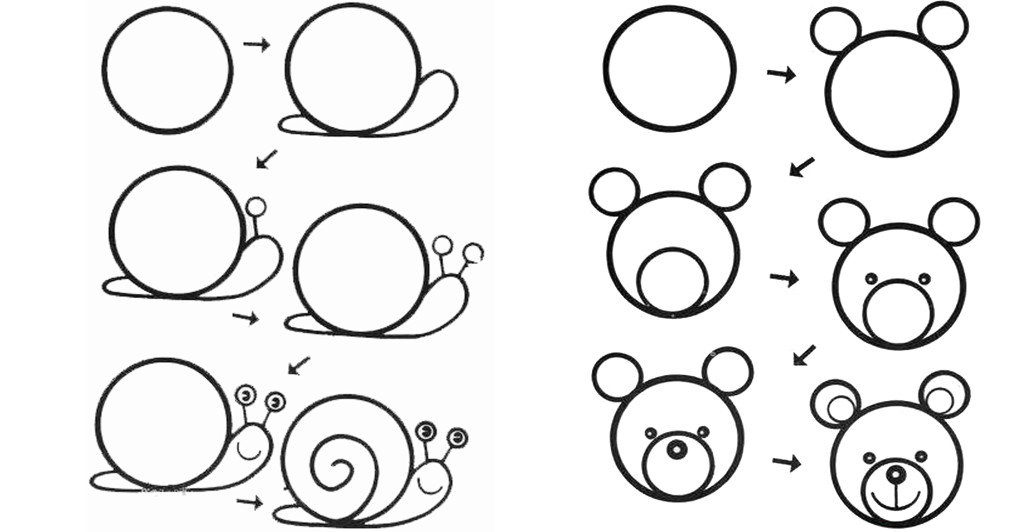 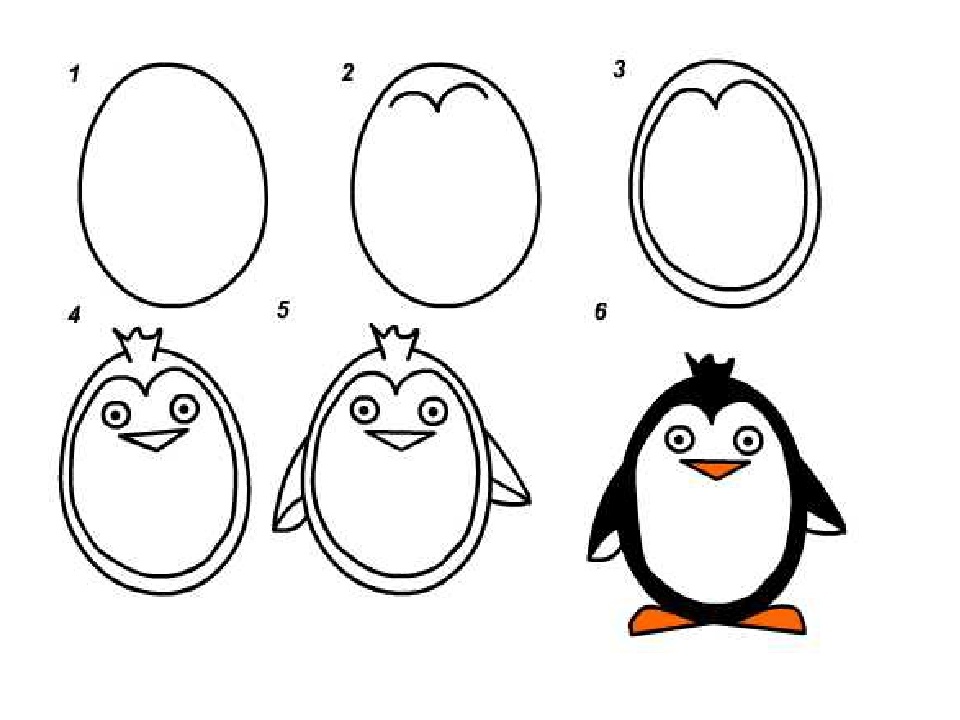 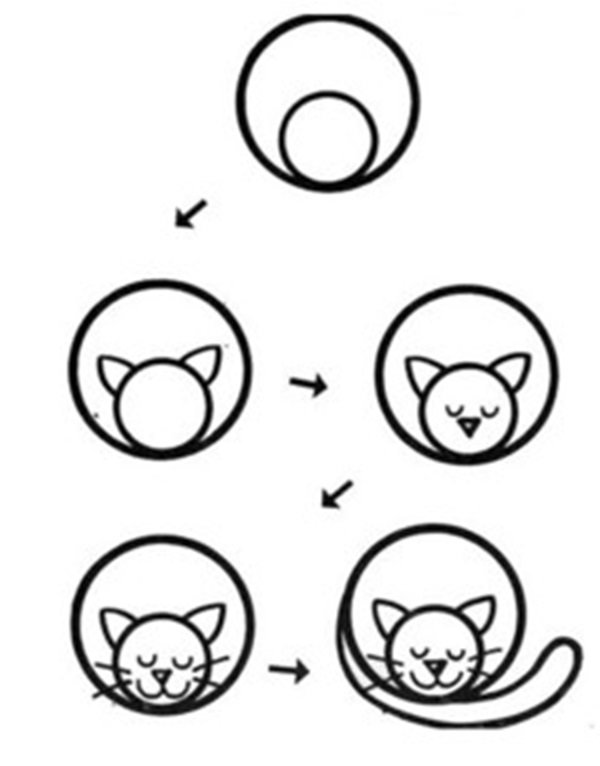 Получилось? МОЛОДЦЫ!!!